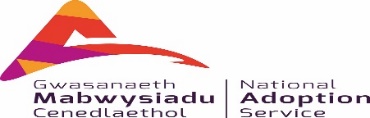 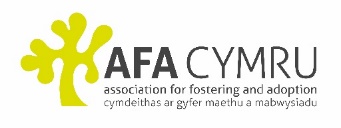 Welsh Early Permanence Delegated Authority AgreementWhere an interim care order or care order has been madeThis agreement sets out how the local authority (name of local authority) with parental responsibility for (name of child) intends to delegate that parental responsibility to (first name only of WEP carers).(Name of local authority) has acquired parental responsibility through the court granting an interim care order or care order. They share this PR with (name of child’s parents) and will use it in order to safeguard and promote (name of child’s) welfare. (First name/s only of WEP carers) do not have parental responsibility but as foster carers will act as agents for the local authority in the exercise of that parental responsibility, as set out in the table below. Any decision that is not delegated to (first name/s of WEP carers) in the table will be made by the (name of local authority, in consultation with (name of parents).Where there is a reference to the local authority making a decision, that will usually be the child’s social worker, in consultation with senior managers if necessary.The agreement does not cover contact arrangements which will be detailed in a separate agreement.This agreement will be finalised and signed at the child’s placement planning meeting and ratified by the IRO at the first review. It will be considered at each review and amended if necessary.All WEP documents should have an adoption alert attachedTaskWho has authorityDetailHEALTHHEALTHHEALTHEmergency medical treatmentIncluding anaesthesia where there is not time to seek Head of Service consentWEP carerThe WEPcarer should be able to identify themselves as a foster carer with delegated authority to any treating medical practitioner in an emergency. If possible, the WEP carer should inform the LA (either the child’s social worker or team in office hours or EDT out of hours in advance of the proposed treatment. If this is not possible, the LA should be informed as soon as possible afterwardsPlanned medical procedure to be carried out at GP practice or hospitalLocal authority (head of service if anaesthesia)This will require the LA, having consulted parents, to make the decision. Where anaesthesia is required, the head of service will give consentRoutine appointments / check-ups 
(e.g. paediatric). This will include immunisations. WEP carerPlease refer to Parental Consent to Medical Treatment / Interventions and Health Assessments on Placement Plan for details of any immunisations parents have indicated they do not wish child to have Medical procedure to be carried out in the foster homeWEP carerThe WEP carer may undertake the procedure only after the completion of training by a medical practitionerReferral to other health services by GP (eg ENT, occupational therapy) except for referral to CAMHSWEP carerThe WEP carer will inform the local authority as soon as the referral is made. A referral to CAMHs requires local authority consentDENTAL TREATMENTDENTAL TREATMENTDENTAL TREATMENTEmergency treatmentWEP carer (with provisos as above)If planned and requiring anaestheticLocal authority (head of service)If planned and no anaesthesiaLocal authorityRoutine check-up / cleaningWEP carerOPTICIAN OPTICIAN OPTICIAN NamesWEP carerChange of surnameWith permission of the court onlyChange of first nameWith permission of the court only or local authority in exceptional circumstancesHolidaysPassport applicationLocal authorityOnly someone with PR may apply for a passportHolidays outside to British IslandsLocal authorityOnly someone with PR may authorise the child’s removal from the jurisdiction. Contact arrangements with parents need consideration when planning holidaysHolidays within the British IslandsLocal authority / WEP carerDepending on the anticipated time to be spent away from home – an overnight / weekend stay may not require LA consent. Anything over that may well affect contact arrangements with parents and family and so will require liaison with LAHaircutsWEP carer unless specifically detailed otherwise. Wishes and feelings of the parents and sensitivity to any cultural / religious beliefs to be taken into considerationCHILD CARECHILD CARECHILD CAREUse of child minderLocal authorityNursery provisionLocal authoritySchool Local authorityOccasional baby sittingWEP carerThis to be discussed with the local authority (child’s social worker) and adoption worker in terms of providing support to the placementRespite / short break careLocal authorityThis to be discussed as part of the support offered to the placement, taking into account the nature of the placement